Landforms ProjectDue 11/1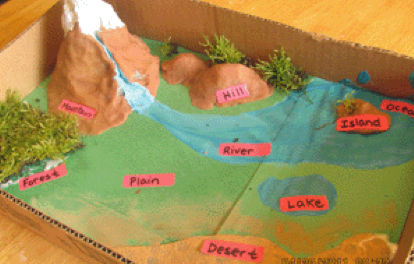 Instructions: Create a natural resources diorama. What is a diorama?A diorama is a model representing a scene with 3-D figures/objects.  Your Diorama Must Have The Following:5 different landforms (mountain, valley, plain, island, gulf etc…) 4 different bodies of water  (lake, ocean, river, straight, bay etc…)  3 different materials to build/create your diorama. 2 Continents (North & South America, Africa, Europe, Asia, Australia, Antarctica) 1 other natural resources (surprise the group) Make Sure You:Label each landform and body of waterDo your personal best and turn in a project that you’re proud of.       Please use the following rubric to create your diorama.    Landforms Rubric Teacher Notes & Comments:CriteriaYes NoFive different landforms Four-different bodies of water Two-different continents I created a 3-D model to demonstrate my understanding of natural resources I used at least 3-different materials I surprised the group and added one more natural resource to my diorama